Personal flood planBefore a flood
You can find more information about how to prepare online at naturalresources.wales/prepareforflood
Check your flood risk 
You can find out the flood risk in your area by using the ‘Check your flood risk by postcode’ service or viewing the map online at naturalresources.wales/flooding. Or contact Natural Resources Wales’s General Enquiries 0300 065 3000 or enquires@naturalresources.wales to request a hard copy to be sent to you. 
This risk level takes into account the effect of any flood defences that may be in this area. Sign up for flood warnings
Check if you can sign up for free flood warnings and alerts for flooding from rivers or the sea online at naturalresources.wales/flooding or contact Floodline 0345 988 1188 or Type talk: 0345 602 6340.Find out how to turn off electricity, water and gas
Pack a flood kit
Discuss as a household what you would like to pack in a flood kit. There are suggestions below and you can add anything extra you need.
Who can help / who can you help?Identify friends, family or neighbours who could help you, or who you could help in the event of a flood. This could be to help moving possessions or providing somewhere else to stay if necessary. Plan what to do in an emergency situation
Write down the relevant information below for you. Where to move cars:
Identify areas outside
flood risk area.Alternative 
communicationmethods:
If power, mobile
networks or landlines 
are disrupted.Safe places to meet:
In the event of a flood, 
you can use this meeting
place if you’re not able 
to get in touch.
Protect your property and belongings
Consider getting a chartered surveyor to carry out a flood survey. This will tell you where floodwater might enter your property, how fast it will flow and where it could cause the worst damage. The surveyor can then use this information to help you choose the best flood protection for your property. Installing the wrong flood protection products could mean they are ineffective, or even cause more damage in a flood.Choose BSI kitemark certified flood protection products online at kitemark.com that meet the British standard for quality and safety.You can also make changes to your property that will make it easier and cheaper to clean up if you do flood.Follow the guidance and checklists in the property resilience Code of Practice online at ciria.org/pfr. To make sure the surveys, installations or building work are completed to the correct standard. More information is available at naturalresources.wales/flooding or contact Floodline 0345 988 1188 or 
Type talk: 0345 602 6340.
More steps you can take nowDuring a flood
You can find more information about what to do in a flood online at naturalresources.wales/inaflood 
Contacts and sources of information
In an emergencyCall the emergency services 999 The police have general control and co-ordination of responseAmbulance service for medical assistanceFire and Rescue or Coastguard complete rescue operationsCall the RSPCA emergency line 0300 1234 999 for animal rescues. Do not put your life or someone else’s life in danger to attempt an animal rescueIf flooding is happeningFor information about the live flooding situation and advice call Floodline 0345 988 1188 or 
Type talk: 0345 602 6340 (for the hard of hearing)naturalresouces.wales/floodingTo report flooding inside a property or find out the response to the flooding in your area contact your Local Authority. Make a note of their details below:To report or to get information about power cuts call 105To report a gas or carbon monoxide emergency call 0800 111 999To find out about road closures check with your local authority, or for motorways and trunk roads call Traffic.wales 0300 123 1213To find out about impacts on public transport call Traveline.cymru 0800 464 00 00
Live information

Online 5 day flood risk forecast for Wales: 5-day-flood-risk.naturalresources.walesFlood warnings and alerts: flood-warning.naturalresources.walesRiver levels, sea and rainfall: rivers-and-seas.naturalresources.walesTelephone
Floodline is a 24/7 flood information service for Wales, England and Scotland. 
Call 0345 988 1188 or Type talk: 0345 602 6340 (for the hard of hearing) 

Social media Make a note of the social media accounts for organisations below. This could include your local authority, local police force, fire service or your water company:
Make a note of social media accounts for local community groups below: Radio
Make a note of local radio stations for relevant updates below:Actions to take if you are about to flood 
After a flood
You can find more information about what to do after a flood online at naturalresources.wales/afterflood Stay safe 
Never walk or drive through floodwater. It can sweep you off your feet, lift cars and carry other objects. Floodwater is often contaminated and it can hide dangers like open manholes.
Stay away from impacted areas. Floodwater may have damaged structures like bridges and riverbanks, and left large amounts of debris. Turn around and find another route if a road is flooded, and respect road closure signs. Driving through floodwater is not only dangerous for yourself, but it can also worsen the problems of flooding in area, as a vehicle driving pushes waves of floodwater towards other vehicles and buildings.If your property has floodedContact your insurer and follow their adviceIf you rent your property, contact your landlord or agent and ask what their insurance covers for floodingIf you do not have insurance, your local authority can provide information on hardship grants or charities that may be able to help youContact your local authority if floodwater entered your property so they are aware of the impacts and can advise on any support available locallyCheck with the emergency services if it is safe to re-enter your property, floodwater may have damaged structures and buildings – your property may not be safeThere could be damage to the electricity, gas or water supply. Do not turn it on before seeking professional adviceYour local authority can support you withEmergency accommodation if you can’t stay in your homeInformation on hardship grants or charities that may be able to help you if you don’t have insuranceCommunity flood recovery grantsCouncil tax exemptionsWaste collections, including disposal of contaminated sandbags (that have been in contact with floodwater, sewage, or fuel)Report flooding Important contact detailsWhere to find help

Physical and mental health
Advice about keeping physically and mentally well is available online at phw.nhs.walesWhether you have just experienced flooding for the first time, or you’ve flooded before, it’s a scary experience and can be traumatic. Being flooded is stressful, and you may feel a wide range of emotions. Public Health Wales give the following advice:Do not underestimate the stress and strain of being flooded and cleaning up after floods. Take time to consider your and your family’s mental health and wellbeingDo not overdo it when cleaning up, and remember that tiredness, difficulty sleeping and anxiety are normal in these circumstancesAnyone with concerns for their own health, or a loved one’s should contact their GP for advice or 
call 111There are also a number of organisations that can help if you are feeling down or anxious:Samaritans is available day or night, for anyone who’s struggling to cope:
samaritans.org or call 116 123CALL is a free confidential listening and support service:
callhelpline.org.uk, call 0800 132 737 or text the word HELP to 810666Mind is a charity which provides confidential mental health information service:
mind.org.uk or call 0300 123 3393 Meic Cymru is a free, confidential helpline for children and young people up the age of 25: meiccymru.org, call 0808 80 23456 or text 84001Financial support 
You may be able to apply for the Emergency Assistance Payment grant from Welsh Government:
gov.wales/discretionary-assistance-fund-daf or call 0800 859 5924
Advice and practical supportNational Flood Forum is a charity that helps support people at risk of flooding:
nationalfloodforum.org.uk or call 01299 403 055Shelter Cymru is a charity that provides free independent housing advice:
sheltercymru.org.uk or call 08000 495 495British Red Cross is a charity that provides support to people after a crisis:
redcross.org.uk or call 03448 711 111Citizens Advice Bureau offers confidential advice:
citizensadvice.org.uk or call 03444 772 020Association of British Insurers have advice on what to expect from your insurer:
abi.org.uk/products-and-issues/topics-and-issues/flooding  Flood Re is designed to help people living in flood risk areas have more options for affordable insurance. Check with your insurer if they are signed up to the ‘Build Back Better scheme’, which offers options to install Property Flood Resilience measures up to the value of £10,000:
floodre.co.ukContact Natural Resources Wales if you have any general queries or find out more online at naturalresources.wales/flooding, call 0300 065 3000 or email enquiries@naturalresources.walesSource of floodingLevel of risk 
(High, medium, low or very low risk)Flooding from riversFlooding from the seaFlooding from surface water and small watercoursesFlood codeWhat could be happening Actions to takeYour area 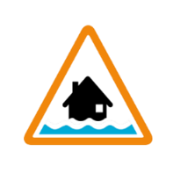 

Flood AlertFlooding is possible, be prepared.Flooding of fields, recreation land and car parksFlooding of minor roadsFlooding of farmlandSpray or wave overtopping on the coastLow lying land and roads will be affected firstPrepare your home, business or farm for a floodMonitor local river levels online and the 5 day flood riskFarmers should consider moving livestock and equipment away from areas likely to floodQuickdial: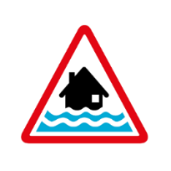 

Flood WarningFlooding is expected, immediate action is required.Flooding of homes and businessesFlooding of rail infrastructure and roadsSignificant waves and spray on coastExtensive flood plain inundation (including caravan parks and campsites)Move family, pets and valuables to a safe placeTurn off gas, electricity and water supplies if it is safe to do soPut flood protection equipment in placeQuickdial: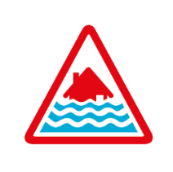 
Severe Flood WarningDanger to life.Deep and fast flowing floodwaterDebris in the water causing dangerPotential or observed collapse of buildings and structuresCommunities isolated by floodwatersCritical infrastructure for communities disabledCommunities evacuatedMilitary supportStay in a safe place with a means of escape Be ready to leave your homeCooperate with the emergency servicesCall 999 if you are in immediate dangerQuickdial:ServiceDescription of location (delete or amend as appropriate) ElectricityYour electricity main is usually a red switch on your fuse box.GasThe gas valve is usually located next to your gas meter.WaterYour water stopcock is usually under a kitchen sink or where the water pipe enters your home.Copy of your flood plan (with useful numbers completed)a first aid kit and prescription medicationcopies of your insurance documentsbottled water and non-perishable fooda phone charger and battery packwarm, waterproof clothing and blanketsa torch with spare batteriesrubber gloves and wellington bootsa radio – on your phone or battery operatedface masks and hand sanitiserbaby food and baby care itemspet suppliesNameContact detailsHow can they help or how can you help?Check insurance for home and vehicle covers you for flooding and the details of the policy. For example if it replaces or repairs items, or if it includes temporary accommodation if you can’t stay in your homeTake photos of your property and make a list of your belongings to help with future insurance claimsKeep important and sentimental items in a safe place all year round (upstairs or on a shelf in a waterproof container)Plan what to do in an emergency, including a safe place to move yourself, family and pets toCheck your local authority’s evacuation centre procedure (for example, if pets are allowed)If you or a relative live in sheltered housing or assisted living, check with the warden or building manager if they have an emergency plan to keep you safe in the event of a floodIf you or a relative relies on water, gas or electricity for medical reasons or other reasons. Sign up to the priority register with the supplierIf there’s a watercourse on or by the property or land you own, it is your responsibility to manage the flood risk. Find out about your responsibilities at naturalresources.wales/floodingListen to the advice of the emergency servicesPrepare to leave your homeContact the people that can help youGet your flood kitPrepare to move people and pets in your property to a safe placeMove important, sentimental and valuable itemsPut flood gates and other protection equipment in placeTurn off gas, electricity, and water - Do not touch plugs and other sources of electricity when standing in floodwaterBlock water entering through doors and windows with plastic bags filled with soil or other heavy objectsCover airbricks and ventsBlock sinks, baths and toilets and weigh down with heavy objectsUnplug washing machines and dishwashers and disconnect them from the water supply. Block water inlet pipes with towels or clothsMove rugs, electrical items like laptops or computers, and lightweight items of furnitureThrow curtains over the rail out of reach of floodwater, or remove them if you have timeLift items you can’t move with bricks or a pallet and cover the bottom with plasticEmpty and move contents from kitchen base units and other low storage cupboards, to worksurface level or higher if possibleConsider moving contents from your fridge or freezer to a higher placeMove your car to higher ground or outside the flood risk areaAny outside garden furniture or trampolines should be made secureContact the people that you can helpSource of floodingOrganisation and contact detailsMain riversSeaInternal Drainage DistrictsIf you’re not sure where the water is coming fromNatural Resources Wales

Call 24/7 incident line 0300 065 3000 or report a flood online naturalresources.wales/reportit  
Surface water Ordinary watercoursesRoads (like gullies, the drain inlet by kerb)Your local authority

Emergency contact:Burst water mainSewersYour water company
Water:Sewerage:Motorways and trunk roadsTraffic Wales
Call 0300 123 1213Organisation Contact detailsInsurance for your home and vehicle
Your buildings, contents and/or car provider phone numbers

Buildings:Contents:Vehicle:Note your policy numbersBuildings:Contents:Vehicle:If you rent your property – note the details of your landlord or letting agentYour landlord or letting agent
Emergency contact:Local AuthorityYour local authorityEmergency contact:Electricity Your provider

Emergency contact:Gas Your provider

Emergency contact:Work Contact:School or nursery Contact:Doctor's surgeryContact:Vet, kennel or catteryContact:Family or neighboursContact: